Трудности адаптации учащихся 5-х классовЧто собой представляет адаптация и дезадаптацияЕсли говорить простыми словами, то адаптация – это способность организма подстраиваться под меняющиеся условия среды. Психологическая адаптация пятиклассников – это способность учеников изобретать новые способы поведения, в зависимости от сложившейся ситуации, то есть быть гибкими. В данном случае гибкость должна пониматься как личностное качество. Её наличие зависит от разных факторов, но в первую очередь от жизненного опыта. Адаптация пятиклассников – сложный процесс, который в силу определённых причин может пройти неудачно. И тогда происходит противоположный эффект, именуемый дезадаптацией.Почему возникают трудности адаптации                                                         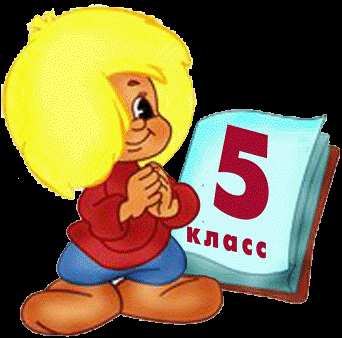                       пятиклассников?Переход в среднюю школу – это период, когда ребёнок постепенно начинает стремиться к самостоятельному решению жизненных трудностей и задач. Надо помнить, что адаптация пятиклассников в школе связана с изменениями не только в физиологическом плане, но и в психическом. Проявляющееся чувство взросления заставляет ребенка отстаивать свою независимость. Вместе с этим появляется желание противостоять советам и наставлениям старшим, отрицая практически любое их влияние. Характерные признаки успешно пройденной адаптации- Удовлетворённость ребёнка социальными контактами и межличностным общением внутри школьного коллектива.- Положительное отношение школьника к процессу проведения уроков.- У ребёнка не возникает особых трудностей в усвоении учебного материала.- Достаточный уровень самостоятельности при подготовке домашнего задания.       К признакам дезадаптации               можно отнести- Разлады психофизиологического характера (тревожный сон, тяжёлый подъём по утрам, частая головная боль, вялое состояние, хронически протекающая усталость).- Недовольство по поводу отношений с одноклассниками, страх перед учителем.- Скрытие эмоций, нежелание рассказывать о своих впечатлениях. 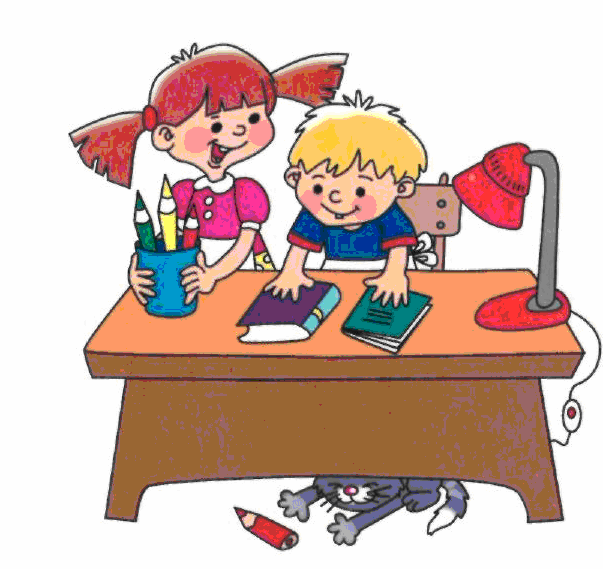 